 Câmara Municipal de Itaquaquecetuba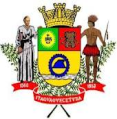 Estado de São Paulo		  INDICAÇÃO Nº       1184          /2016.	          INDICO À MESA, nos termos regimentais, seja oficiado ao Exmo. Sr. Prefeito Municipal, solicitando que seja realizado em caráter de urgência, o serviço de tapa buraco, na Rua Varginha, altura do número 306, localizado no  Bairro Vila Zeferina, neste município. Plenário Vereador Maurício Alves Braz, 08 de Novembro de 2016. CELSO REISVereador.PSDB